ЗАКОНОРЛОВСКОЙ ОБЛАСТИО ПОДДЕРЖКЕ СОЦИАЛЬНО ОРИЕНТИРОВАННЫХНЕКОММЕРЧЕСКИХ ОРГАНИЗАЦИЙ В ОРЛОВСКОЙ ОБЛАСТИПринятОрловским областнымСоветом народных депутатов27 февраля 2015 годаСтатья 1. Предмет регулирования настоящего ЗаконаНастоящим Законом в соответствии с Федеральным законом от 12 января 1996 года N 7-ФЗ "О некоммерческих организациях" (далее - Федеральный закон "О некоммерческих организациях") регулируются общественные отношения, возникающие в связи с оказанием органами государственной власти Орловской области поддержки социально ориентированным некоммерческим организациям, зарегистрированным и действующим на территории Орловской области (далее - социально ориентированные некоммерческие организации).Статья 2. Основные понятия, используемые в настоящем Законе1. Для целей настоящего Закона используются следующие основные понятия:социально ориентированный проект - ограниченная по срокам и ресурсам деятельность социально ориентированной некоммерческой организации, направленная на достижение заранее определенного социального результата, имеющего высокую степень социального значения для Орловской области;социально ориентированная программа - комплекс связанных по содержанию, срокам, ресурсам мероприятий, реализуемых социально ориентированной некоммерческой организацией, которые направлены на достижение заранее определенного социального результата, имеющего высокую степень социального значения для Орловской области;реестр социально ориентированных некоммерческих организаций - получателей поддержки - перечень социально ориентированных некоммерческих организаций, получающих поддержку со стороны органов государственной власти Орловской области для реализации социально ориентированных проектов и программ на территории Орловской области.2. Иные понятия, используемые в настоящем Законе, применяются в значениях, определенных Федеральным законом "О некоммерческих организациях".Статья 3. Основные принципы поддержки социально ориентированных некоммерческих организацийПоддержка социально ориентированных некоммерческих организаций основывается на следующих принципах:1) добровольности;2) гласности;3) сотрудничества органов государственной власти Орловской области и социально ориентированных некоммерческих организаций;4) приоритетности поддержки органами государственной власти Орловской области социально ориентированных некоммерческих организаций;5) ответственности органов государственной власти Орловской области и социально ориентированных некоммерческих организаций за выполнение взятых на себя обязательств;6) контроля со стороны органов государственной власти Орловской области за целевым и рациональным использованием средств областного бюджета и государственного имущества Орловской области, предоставляемых социально ориентированным некоммерческим организациям.Статья 4. Полномочия Орловского областного Совета народных депутатов в области поддержки социально ориентированных некоммерческих организацийК полномочиям Орловского областного Совета народных депутатов в области поддержки социально ориентированных некоммерческих организаций относятся:1) принятие законов Орловской области в области поддержки социально ориентированных некоммерческих организаций;2) - 3) утратили силу. - Закон Орловской области от 09.06.2018 N 2237-ОЗ;4) осуществление наряду с другими уполномоченными на то органами контроля за соблюдением и исполнением законов Орловской области, регулирующих вопросы поддержки социально ориентированных некоммерческих организаций;(в ред. Закона Орловской области от 09.06.2018 N 2237-ОЗ)5) осуществление иных полномочий, предусмотренных законодательством Российской Федерации и законодательством Орловской области.Статья 5. Полномочия Правительства Орловской области в области поддержки социально ориентированных некоммерческих организацийК полномочиям Правительства Орловской области в области поддержки социально ориентированных некоммерческих организаций относятся:1) участие в осуществлении государственной политики в области поддержки социально ориентированных некоммерческих организаций;2) утверждение государственных программ Орловской области в области поддержки социально ориентированных некоммерческих организаций с учетом социально-экономических, экологических, культурных и других особенностей;(в ред. Закона Орловской области от 31.08.2022 N 2781-ОЗ)3) финансирование научно-исследовательских и опытно-конструкторских работ по проблемам деятельности и развития социально ориентированных некоммерческих организаций за счет бюджетных ассигнований областного бюджета на поддержку социально ориентированных некоммерческих организаций;4) содействие развитию межрегионального сотрудничества социально ориентированных некоммерческих организаций;5) пропаганда и популяризация деятельности социально ориентированных некоммерческих организаций за счет бюджетных ассигнований областного бюджета на соответствующий год;6) разработка и реализация межмуниципальных программ поддержки социально ориентированных некоммерческих организаций с учетом социально-экономических, экологических, культурных и других особенностей;(в ред. Закона Орловской области от 31.08.2022 N 2781-ОЗ)7) определение уполномоченного органа исполнительной власти Орловской области на оказание методического обеспечения органов местного самоуправления муниципальных образований Орловской области и содействия им в разработке и реализации мер по поддержке социально ориентированных некоммерческих организаций на территории муниципальных образований Орловской области;(в ред. Закона Орловской области от 31.08.2022 N 2781-ОЗ)8) установление порядка формирования, ведения, обязательного опубликования перечня государственного имущества Орловской области, свободного от прав третьих лиц (за исключением имущественных прав некоммерческих организаций), которое может быть предоставлено во владение и (или) в пользование социально ориентированным некоммерческим организациям, а также утверждение данного перечня;9) установление порядка и условий предоставления во владение и (или) в пользование включенного в указанный в пункте 8 настоящей статьи перечень государственного имущества Орловской области;10) установление порядка проведения анализа финансовых, экономических, социальных и иных показателей деятельности социально ориентированных некоммерческих организаций, оценки эффективности мер, направленных на развитие социально ориентированных некоммерческих организаций в Орловской области, прогноза их дальнейшего развития;(в ред. Закона Орловской области от 31.08.2022 N 2781-ОЗ)10.1) определение органа исполнительной власти Орловской области, уполномоченного на осуществление оценки качества оказания общественно полезных услуг социально ориентированной некоммерческой организацией, предусмотренной подпунктом 1 пункта 2.2 статьи 2 Федерального закона "О некоммерческих организациях";(п. 10.1 в ред. Закона Орловской области от 31.08.2022 N 2781-ОЗ)10.2) содействие муниципальным программам поддержки социально ориентированных некоммерческих организаций;(п. 10.2 введен Законом Орловской области от 31.08.2022 N 2781-ОЗ)11) осуществление иных полномочий, предусмотренных законодательством Российской Федерации и законодательством Орловской области.Статья 6. Уполномоченный орган исполнительной власти специальной компетенции Орловской области в области поддержки социально ориентированных некоммерческих организаций(в ред. Закона Орловской области от 31.08.2022 N 2781-ОЗ)Уполномоченным органом исполнительной власти специальной компетенции Орловской области в области поддержки социально ориентированных некоммерческих организаций является орган исполнительной власти специальной компетенции Орловской области, уполномоченный в сфере взаимодействия с политическими партиями, общественными и религиозными организациями (объединениями) и иными некоммерческими организациями (далее - уполномоченный орган).Статья 7. Виды деятельности социально ориентированных некоммерческих организацийНаряду с видами деятельности, предусмотренными в пункте 1 статьи 31.1 Федерального закона "О некоммерческих организациях", для признания некоммерческой организации социально ориентированной устанавливаются следующие виды деятельности:профилактика социального сиротства, поддержка материнства и детства;повышение качества жизни людей пожилого возраста;социальная адаптация инвалидов и их семей;развитие дополнительного образования, научно-технического и художественного творчества, массового спорта, деятельности детей и молодежи в сфере краеведения и экологии;развитие межэтнического сотрудничества, укрепление межнационального и межконфессионального согласия, профилактика экстремизма.(в ред. Закона Орловской области от 05.09.2015 N 1841-ОЗ)Статья 8. Формы поддержки социально ориентированных некоммерческих организаций органами государственной власти Орловской области1. Органы государственной власти Орловской области осуществляют поддержку социально ориентированных некоммерческих организаций в формах, предусмотренных пунктом 3 статьи 31.1 Федерального закона "О некоммерческих организациях".2. Финансовая поддержка социально ориентированных некоммерческих организаций осуществляется путем предоставления субсидий социально ориентированным некоммерческим организациям в соответствии с законодательством Российской Федерации и законодательством Орловской области за счет бюджетных ассигнований областного бюджета, предусмотренных в законе Орловской области об областном бюджете на очередной финансовый год и плановый период. Некоммерческим организациям - исполнителям общественно полезных услуг указанные субсидии предоставляются на срок не менее двух лет.(в ред. Законов Орловской области от 09.06.2018 N 2237-ОЗ, от 31.08.2022 N 2781-ОЗ)Порядок предоставления субсидий устанавливается Правительством Орловской области.3. Имущественная поддержка социально ориентированных некоммерческих организаций осуществляется путем передачи во владение и (или) в пользование таким некоммерческим организациям государственного имущества Орловской области в соответствии с законодательством Российской Федерации и законодательством Орловской области. Некоммерческим организациям - исполнителям общественно полезных услуг меры имущественной поддержки предоставляются на срок не менее двух лет.(в ред. Закона Орловской области от 09.06.2018 N 2237-ОЗ)Перечень государственного имущества Орловской области, свободного от прав третьих лиц (за исключением имущественных прав некоммерческих организаций), которое может быть предоставлено во владение и (или) в пользование социально ориентированным некоммерческим организациям, формируется органом исполнительной власти специальной компетенции Орловской области, уполномоченным в сфере государственного имущества, в порядке, установленном Правительством Орловской области.(в ред. Закона Орловской области от 31.08.2022 N 2781-ОЗ)4. Информационная поддержка социально ориентированных некоммерческих организаций осуществляется уполномоченным органом путем создания областных информационных систем и информационно-телекоммуникационных сетей и обеспечения их функционирования в целях реализации государственной политики в области поддержки социально ориентированных некоммерческих организаций в порядке, установленном Правительством Орловской области.В соответствии со статьей 31.1 Федерального закона "О некоммерческих организациях" оказание информационной поддержки социально ориентированным некоммерческим организациям возможно также путем предоставления им государственными организациями, осуществляющими теле- и (или) радиовещание, и редакциями государственных периодических печатных изданий бесплатного эфирного времени, бесплатной печатной площади, размещения информационных материалов социально ориентированных некоммерческих организаций в информационно-телекоммуникационной сети "Интернет".В соответствии с пунктом 12 статьи 31.1 Федерального закона "О некоммерческих организациях" информационная поддержка социально ориентированным некоммерческим организациям может осуществляться уполномоченным органом путем оказания услуг по предоставлению вычислительных мощностей для функционирования информационной системы социально ориентированной некоммерческой организации и (или) содействия в оказании таких услуг. Информационная поддержка, указанная в настоящем абзаце, предоставляется некоммерческим организациям, включенным в реестр социально ориентированных некоммерческих организаций. Порядок осуществления информационной поддержки, указанной в настоящем абзаце, определяется Правительством Российской Федерации.(абзац введен Законом Орловской области от 29.06.2023 N 2952-ОЗ)(часть 4 в ред. Закона Орловской области от 09.06.2018 N 2237-ОЗ)5. Консультационная поддержка социально ориентированных некоммерческих организаций осуществляется уполномоченным органом путем предоставления социально ориентированным некоммерческим организациям необходимой информации, за исключением информации, отнесенной законодательством Российской Федерации к категории ограниченного доступа, при разработке социально ориентированных проектов и социально ориентированных программ, а также при подготовке, организации и проведении конференций, форумов, семинаров, просветительских акций, "круглых столов" в порядке, установленном Правительством Орловской области.(часть 5 в ред. Закона Орловской области от 09.06.2018 N 2237-ОЗ)6. Поддержка социально ориентированных некоммерческих организаций в области подготовки, дополнительного профессионального образования работников и добровольцев (волонтеров) социально ориентированных некоммерческих организаций осуществляется в порядке, установленном Правительством Орловской области, органом исполнительной власти Орловской области, определенным Правительством Орловской области.(в ред. Законов Орловской области от 09.06.2018 N 2237-ОЗ, от 31.08.2022 N 2781-ОЗ)Статья 9. Реестр социально ориентированных некоммерческих организаций - получателей поддержкиУполномоченный орган формирует и ведет реестр социально ориентированных некоммерческих организаций - получателей поддержки в соответствии со статьей 31.2 Федерального закона "О некоммерческих организациях".Статья 10. Оценка эффективности мер, направленных на развитие социально ориентированных некоммерческих организаций(в ред. Закона Орловской области от 31.08.2022 N 2781-ОЗ)Уполномоченный орган проводит анализ финансовых, экономических, социальных и иных показателей деятельности социально ориентированных некоммерческих организаций, оценку эффективности мер, направленных на развитие социально ориентированных некоммерческих организаций в Орловской области, прогноз их дальнейшего развития и направляет полученную информацию в Правительство Орловской области в порядке и сроки, установленные Правительством Орловской области, но не реже одного раза в год.Статья 11. Финансовое обеспечение исполнения настоящего ЗаконаФинансирование расходов, связанных с реализацией органами государственной власти Орловской области полномочий, установленных настоящим Законом, осуществляется за счет средств областного бюджета в пределах бюджетных ассигнований, утвержденных законом Орловской области об областном бюджете на соответствующий финансовый год и плановый период.(в ред. Закона Орловской области от 09.06.2018 N 2237-ОЗ)Статья 12. Заключительные положения1. Настоящий Закон вступает в силу по истечении десяти дней со дня его официального опубликования.2. Со дня вступления в силу настоящего Закона признать утратившим силу Закон Орловской области от 1 декабря 2011 года N 1306-ОЗ "О поддержке социально ориентированных некоммерческих организаций в Орловской области" ("Орловская правда", 3 декабря 2011 года, N 180).ГубернаторОрловской областиВ.В.ПОТОМСКИЙгород Орел10 марта 2015 годаN 1757-ОЗ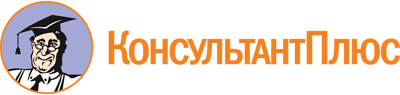 Закон Орловской области от 10.03.2015 N 1757-ОЗ
(ред. от 29.06.2023)
"О поддержке социально ориентированных некоммерческих организаций в Орловской области"
(принят ООСНД 27.02.2015)Документ предоставлен КонсультантПлюс

www.consultant.ru

Дата сохранения: 19.11.2023
 10 марта 2015 годаN 1757-ОЗСписок изменяющих документов(в ред. Законов Орловской областиот 05.09.2015 N 1841-ОЗ, от 09.06.2018 N 2237-ОЗ, от 31.08.2022 N 2781-ОЗ,от 29.06.2023 N 2952-ОЗ)